Hand-out TBS 2 week 4.7 - Psycholinguïstiek (1)Begrippen: psycholinguïstiek, concepten, spraakplan, articulatie, hersenkwab, CVA, herseninfarct, beroerte, afasie, Broca: gebied + soort afasie, Wernicke: gebied + soortWat gaan we vandaag doen?1. Psycholinguïstiek: wat is dat?2. Heb je altijd taal nodig om te kunnen communiceren?3. Hoe verloopt het proces van taal- en spraakproductie?4. Wat gaat er mis bij afasie?2. Heb je altijd taal nodig om te kunnen communiceren?Kijk naar het rollenspel. Wat valt je op als je kijkt naar:a. Begrijpelijkheid: kon de ‘apotheker’ de communicatieve intentie van de ‘klant’ achterhalen?b. Efficiëntie: werd essentiële informatie (enigszins)  vlot gecommuniceerd?c. Communicatiekanalen  welke niet-talige vormen van communicatie zag je?d. Flexibiliteit: kon de ‘klant’ makkelijk tussen  verschillende communicatiekanalen schakelen (of  de manier van spreken aanpassen)?3. Hoe verloopt het proces van taal- en spraakproductie?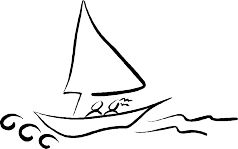 					woordloze boodschap					- Wat in welke volgorde vertellen?					- Voorkennis ander?					- Uitvoerig of beknopt?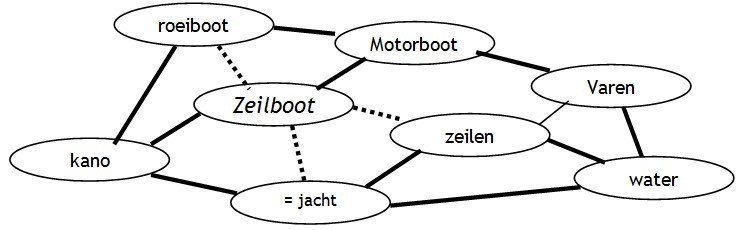 					boodschap in woorden					Selectie o.a. woorden + 					grammatica om boodschap in uit te 					drukken. 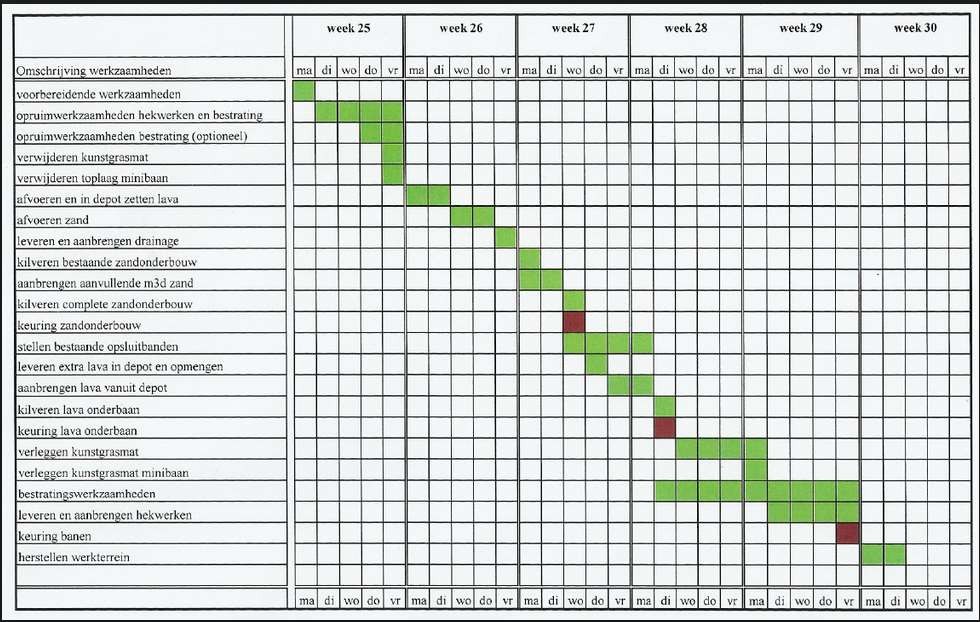 					van taal naar spraak					Maken van een abstract spraakplan	.	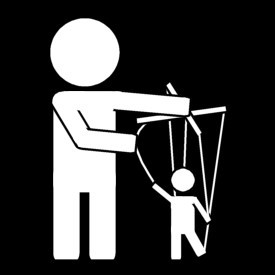 					articuleren					Omzetten spraakplan in spraakbewegingen,					aansturing spieren.			Padlet: - Welke moeilijkheden met communicatie kunnen voortkomen uit aangeboren problemen/stoornissen/handicaps?- Ken je ook voorbeelden van niet-aangeboren problemen/stoornissen/handicaps die invloed hebben op het spreken en/of begrijpen van taal?	https://padlet.com/j_bruining/taalbeschouwing2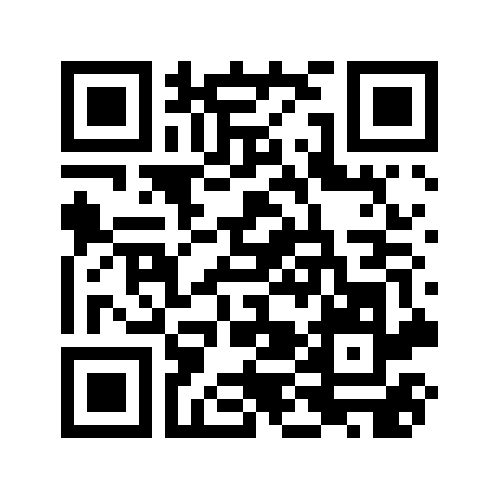 5. Voorbeelden van afasie: Broca + WernickeBij fragment 1 - Broca (René Fransen, filmpje om de mensen van revalidatiecentrum Beatrixoord te bedanken)1. Wat valt je op aan zijn articulatie? Wat gaat er wel goed en wat gaat er niet goed?2. Welke grammaticale fout maakt hij direct in zijn begroeting? (Hint: hij kiest een verkeerd woord, maar zijn vergissing is binnen die specifieke categorie wel logisch.)3. En de zinsstructuren: welke woordsoorten missen vaak?4. Zijn vrouw vult hem aan met ‘Bedankt voor de zorgen.’ Denk je dat hij snapt wat zij bedoelt? Waarop baseer je dat?5. Wat zou ervoor kunnen zorgen dat hij een soort ‘serie’ maakt van kindelen, wandelen, zwemmelen?Bij fragment 2 - Broca(Verhaal van een patiënt, zijn naam wordt niet genoemd.)6. Deze man heeft duidelijk moeite met praten, maar hij krijgt wel groepjes woorden (‘chunks’) snel en vloeiend uit zijn mond. Noteer eens drie van zulke chunks.7. Deze man heeft moeite met andere klanken dan René in het eerste filmpje. Welke klanken zijn voor deze man moeilijk?Bij fragment 3 - Wernicke8. Denk je dat hij begrijpt wat er gevraagd wordt?Bij fragment 4 - Wernicke(Het zwart-witfilmpje van de mevrouw met ernstig gestoorde spraakoutput.)9. Denk je dat ze taal kan begrijpen?10. Wat gaat er wél goed in haar spraak?Voorbeelden van afasie van Wernicke + Broca:Wat is er zo moeilijk aan het spreken? Soms is alles wel moeilijk, dat is ook niks, dat is het probleem, maar kan me voorstellen dat ie wat ja, wawat dorpen om wat uitgangsnamen te vernederlandsen. Hoe is dat gekomen? Nou dat kan ik wel vertellen, dat is gekomen door door àààààààndere Nederlandse taal, andere uitgangspunten enzovoort. Als u uw huis binnenkomt, hoe ziet het er dan uit? Als u binnenkomt krijg je meteen al bespa dat is voor de ruimte om de voordeur vrij klein gelaten is, maar dan is verder voor de rest is alles in huis ruimte gebleven. Beneden moet ik zeggen een ruimte die camou camouflage, beneden een ruimte vrij behoorlijk is. Daarbij een ruimte voor garage en boven garage waar dus grote grote griet je griet met niet met midden in het huis, bui binnenhuisarchitectuur vrij go vrij groot is. Kunt u mij vertellen hoe uw problemen met spreken zijn begonnen? Eh… ziekenhuis eh… toen der tijd eh… juni juni negenentachtig… spreken begon één jaar eh… spreken begon het ziekenhuis. Kunt u vertellen wat er zo moeilijk is aan het spreken? Eh… op, in, tussen heel moeilijk. Kunt u vertellen hoe uw huis eruit ziet? Eh… planken eh… in de erker ja eh eh groot huis eh… eh… de kamer van… van Iesse Ilse boven eh… plat nee. Maar hoe ziet het er beneden uit? Eh… eethoek in de erker… eethoek de tafel eh… eh… schuiven schuifdeuren eh eh… hier eh de keuken eh… helemaal dicht.Bronnen:http://www.chinees-leren.nl/lesmateriaal/taal-in-de-klas/niveau-a1PPT van Marina Ruiter (Radbout Universiteit)Geen woorden, geen daden, lessenserie over taalkunde door Fred Veldhuis (?)